RESOLUTION NO.__________		RE:	CERTIFICATE OF APPROPRIATENESS UNDER THE			PROVISIONS OF THE ACT OF THE 			LEGISLATURE 1961, JUNE 13, P.L. 282 (53			SECTION 8004) AND BETHLEHEM ORDINANCE NO.			3952 AS AMENDED.		WHEREAS, it is proposed to secure a COA to replace the roof at 1304 Spring Street.		NOW, THEREFORE, BE IT RESOLVED by the Council of the City of Bethlehem that a Certificate of Appropriateness is hereby granted for the proposal.		  			Sponsored by: (s)											            (s)							ADOPTED BY COUNCIL THIS       DAY OF 							(s)													  President of CouncilATTEST:(s)							        City ClerkHISTORIC CONSERVATION COMMISSIONCASE #708 -- It is proposed to replace the roof at 1304 Spring Street.OWNER / APPLICANT: Catholic Senior Housing & Health Care Services, Inc. / Randal WadsworthThe Commission upon motion by Mr. Evans and seconded by Mr. Hudak adopted the proposal that City Council issue a Certificate of Appropriateness for the proposed work as presented, with modifications described herein: The proposal to replace the roof at 1304 Spring Street was presented by Randal Wadsworth and Joseph Shadid. Approved replacement roof includes the following details:roof sheathing is GAF Slateline (non-architectural) asphalt shingles in ‘Antique Slate’ color; all roof landscapes (including main roof, front porch and roof of rear bump-out) to receive new sheathingduring removal of existing slate, any damaged wood is to be replaced in-kind, with new ice and water shield to be installed in all valleys and gutter edges and new Titanium UDL-30 synthetic underlayment to be installed over decking at remaining areasnew ridge vent detail is to be installed under roof-cap shingles for proper ventilation to ensure product longevitynew copper step flashing to be installed, as neededvalleys are to be open and lined with copper flashing, rather than woven closed with asphalt shinglesnew metal drip edge to be installed and painted to match existingIf determined as necessary during installation of the replacement roof, existing gutters and downspouts are to be replaced in-kind in quantity, location, size, material and finish.The motion for the proposed work was unanimously approved.JBL: jbl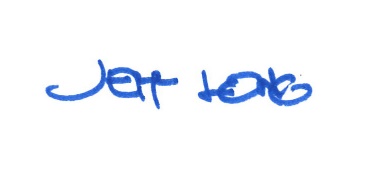 By: 				 Date of Meeting: 